Macvin 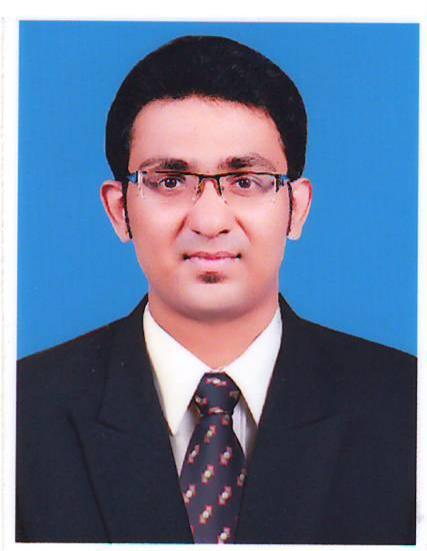 Email id: macvin.383586@2freemail.com Address: Bur Dubai, DubaiCAREER OBJECTIVETo seek a challenging and career oriented position in a dynamic organization to enhance my knowledge, skills and contribute towards the success of organization.WORK EXPERIENCEWorked as an Accountant in St. Milagres Credit Souhardha Co-Operative Ltd, Karwar from 01 August 2016 to 30 June 2018Roles and Responsibilities:Daily voucher checking, Cash verification and Expenditure approval.Loan applications review and decision about sanctions.Monthly / quarterly crediting of interest to respective accounts as per instructions.Branch Auditing.Funds and Investment management.Training and guiding all staff, overall branch administration and responsibilities.Verification of final accounts and work done at branch level.Verification of monthly balance in deposit and loan account.Verification of staff salary.Sending confidential reports about staff to head office.Submission of Head office information to staffs.IT EXPOSUREBasic Computer knowledge.Diploma in Computer application (DCA).Tally 9.0.VATMS-Office, PowerPointEDUCATIONAL QUALIFICATIONSPERSONAL SKILLSSincere and Optimistic.Able to establish and maintain a good working relationship with the staff at all levels.Good team working skills.Self-motivated “can do” attitude with a strong desire to succeed.Easily cop up with any kind of situations, individuals or working atmosphere.Determination, dedication and discipline.PROJECT DURING THE COURSE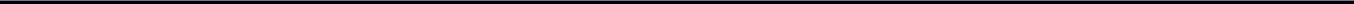 Performance Evaluation of Select Mutual Fund Schemes in India: A Study With Reference To Bajaj Capital Ltd, MangaloreEXTRA CURRICULAR ACTIVITIESAttended workshop on EMPLOYABILITY SKILL held in St.Joseph Engineering College, Vamanjoor.Attended STUDENT DEVELOPMENT PROGRAMME conducted by Peagasus Institute for Excellence BangaloreParticipated in ETTIN-2015 a National Level PG FEST at Justice K.S Hedge Institute of Management NITTE and SENTIA-2015 a National Level PG FEST at M.I.T.E Moodabidri.Participated in seminars held in various colleges.Actively volunteered in the cultural events and been part of the co-coordinating team.Actively volunteered in the blood donation camps.PERSONAL PROFILEDate of Birth	: 18-04-1993Gender	: MaleMarital Status	: SingleNationality	: IndianVisa Status	: Visiting visa Driving License  	     : Valid Indian LicenseInstitutionUniversity/BoardPercentage of marksYear of PassingMaster of Business Administration    ( Finance) St.Joseph Engineering College, Vamajoor,MangaloreVishvesvaraya Technological University64.32016Bachelor of Commerce Pompei College, Aikala, MangaloreMangalore University78.58201412thPompei College, Aikala, MangaloreDepartment Of Pre-University Education81.5201110th Dr.M.R.S.M English Medium School, Thokur, MangaloreKarnataka State Board Of Secondary Education69.922009